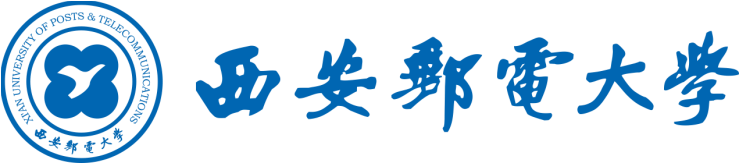 研究生创新基金项目结 题 报 告资助类别：                            项目名称：                            负 责 人：           电话：           所在院系：                            专    业：                            资助金额：        执行年限：          填表日期：                            西安邮电大学研究生院2022年10月结题报告撰写参考提纲1、摘要2、关键词。关键词不超过5个，并用分号隔开。3、研究背景与研究意义。以深入浅出的语言简明扼要地概括出项目的背景和研究意义4、研究内容。5、创新点。5、研究工作主要进展和所取得的成果。包括代表性成果介绍，说明其水平和影响，并简要阐述其科学意义或应用前景等。6、存在的问题、建议及其他需要说明的情况